" по вопросам противодействия коррупции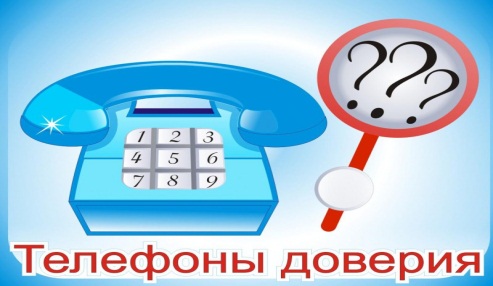 1. "Телефон доверия" по вопросам противодействия коррупции Администрации Губернатора Свердловской области+7(343) 370-72-02"Телефон доверия" функционирует круглосуточно в автоматическом режиме и оснащён системой записи поступающих сообщений («функция «автоответчик»). Приём, запись и обработка обращений по «телефону доверия» осуществляется ежедневно по следующему графику:·        с понедельника по четверг – с 9.00 до 18.00 часов по местному времени;·        в пятницу с 9.00 до 16.45 часов по местному времени.Обработка сообщений, поступивших в выходные и праздничные дни, осуществляется в первый рабочий день, следующий за такими днями.2. "Телефон доверия" по вопросам противодействия коррупции Министерства социальной политики в Свердловской области+7(343) 312-07-01Приём обращений по "телефону доверия" осуществляется в рабочие дни в режиме реального времени с 8.30 до 17.30 часов (с 8.30 до 16.30 часов в пятницу) в форме диалога оператора с заявителем. В выходные или праздничные дни приём обращений по "телефону доверия" не осуществляется.3. "Телефон доверия" по вопросам противодействия коррупции ГАУ "КЦСОН Слободо - Туринского района"+7(34361) 2-18-99Обращения рассматриваются в порядке, предусмотренном Федеральным законом от 02 мая 2006 года № 59-ФЗ "О порядке рассмотрения обращений граждан Российской Федерации"Приём обращений осуществляется в рабочие дни (понедельник-пятница с 8.30 до 16.42 часов, перерыв с 12.30 до 13.30). В выходные и праздничные дни приём обращений не осуществляется.